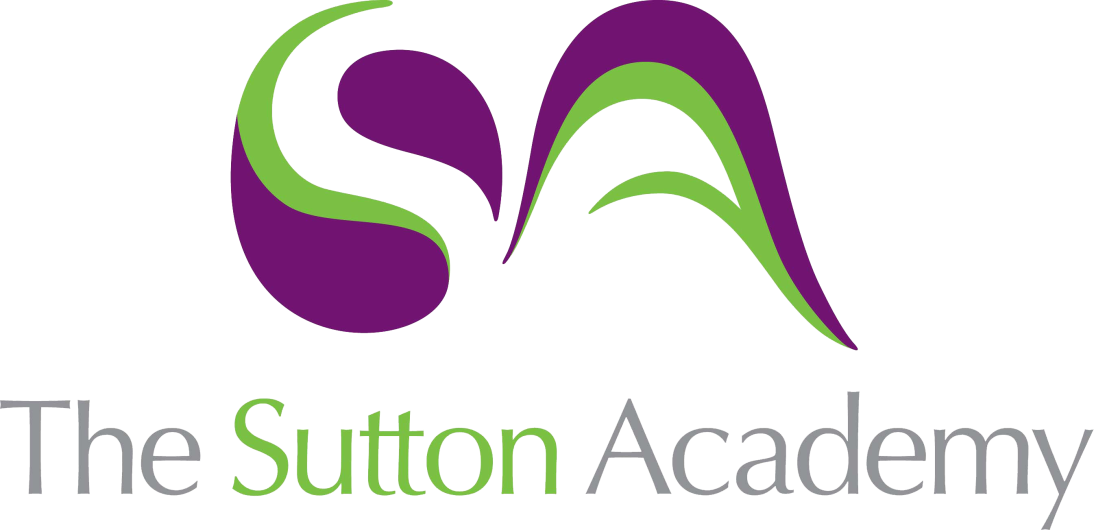 Knowledge Rich Curriculum Plan Y8 Unit 5La tecnología Focus Skill: Writing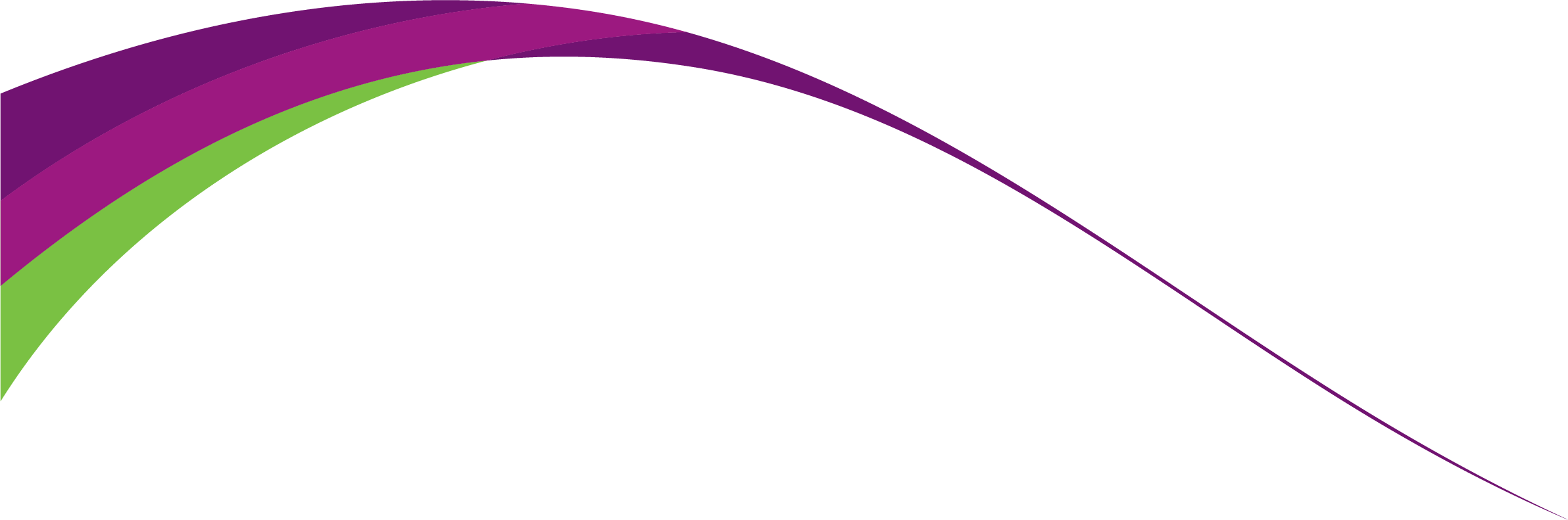 Lesson/Learning Sequence Intended Knowledge:Students will know…Tiered Vocabulary Prior Knowledge:In order to know this students, need to already know…Assessment Lesson 1 ¿Qué haces en línea?How to describe what you do online – see KO8 present tense time phrasesTo uploadTo downloadHow to conjugate the present tenseMWBsTranslation tasksLesson 2 ¿Qué te gusta hacer en línea?How to describe what apps you like to use and whyHow to compare apps using comparativesTo be addictedPopular appsHow to use comparativesPositive and negative adjectives related to technologyReading tasksListening tasksLesson 3 Las ventajas y desventajas del InternetHow to describe the advantages and disadvantages of using the internetAdvantageDisadvantagePositive and negative adjectives related to technologySe puede = you canOnline activities – see L1Whole Class Feedback – Writing tasksLesson 4 El pretéritoHow to conjugate the preterite tense using technology related verbsPreterite tenseThere are 3 types of verb endings in Spanish (ar, er, ir)MWBsLesson 5 ¿Qué hiciste anoche en línea?How to describe what they did last night online using the preterite tenseHow to conjugate the preterite tenseOnline activities – see L1Positive and negative adjectives related to technologyPopular appsMWBsTranslation tasksLesson 6 Parar y pensarTBCTBCLesson 7 ¿Qué vas a hacer en línea?How to describe what they are going to do online using the near future tenseTo be a fan – ser fanático/aHow to conjugate the near future tenseOnline activities – see L1Positive and negative adjectives related to technologyPopular appsMWBsLesson 8 ¿Qué te gustaría hacer en línea?How to describe what they would like to do/buy online using the conditional tenseHow to conjugate the conditional tenseGadgetIngeniousHow to conjugate the conditional tensePositive and negative adjectives related to technologyPopular appsMWBsWhole Class Feedback – Translation tasksLesson 9 Si tuviera mucho dinero4 subjunctive phrases – see KO7 technology items – see KOsubjunctiveHow to use subjunctive phrasesReasonsPositive and negatives adjectives related to technologyWriting tasksLesson 10Parar y pensarTBCTBC